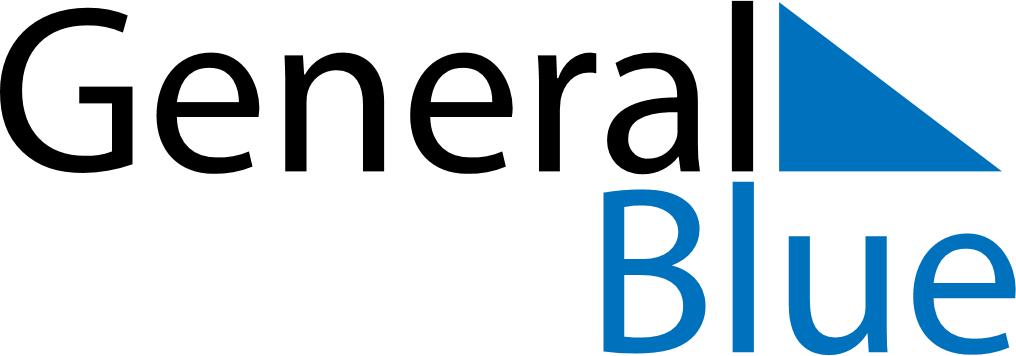 May 2024May 2024May 2024May 2024May 2024May 2024Malm, Trondelag, NorwayMalm, Trondelag, NorwayMalm, Trondelag, NorwayMalm, Trondelag, NorwayMalm, Trondelag, NorwayMalm, Trondelag, NorwaySunday Monday Tuesday Wednesday Thursday Friday Saturday 1 2 3 4 Sunrise: 4:47 AM Sunset: 9:37 PM Daylight: 16 hours and 50 minutes. Sunrise: 4:43 AM Sunset: 9:40 PM Daylight: 16 hours and 57 minutes. Sunrise: 4:40 AM Sunset: 9:43 PM Daylight: 17 hours and 3 minutes. Sunrise: 4:36 AM Sunset: 9:47 PM Daylight: 17 hours and 10 minutes. 5 6 7 8 9 10 11 Sunrise: 4:33 AM Sunset: 9:50 PM Daylight: 17 hours and 16 minutes. Sunrise: 4:29 AM Sunset: 9:53 PM Daylight: 17 hours and 23 minutes. Sunrise: 4:26 AM Sunset: 9:56 PM Daylight: 17 hours and 30 minutes. Sunrise: 4:23 AM Sunset: 9:59 PM Daylight: 17 hours and 36 minutes. Sunrise: 4:19 AM Sunset: 10:03 PM Daylight: 17 hours and 43 minutes. Sunrise: 4:16 AM Sunset: 10:06 PM Daylight: 17 hours and 49 minutes. Sunrise: 4:13 AM Sunset: 10:09 PM Daylight: 17 hours and 56 minutes. 12 13 14 15 16 17 18 Sunrise: 4:09 AM Sunset: 10:12 PM Daylight: 18 hours and 2 minutes. Sunrise: 4:06 AM Sunset: 10:16 PM Daylight: 18 hours and 9 minutes. Sunrise: 4:03 AM Sunset: 10:19 PM Daylight: 18 hours and 15 minutes. Sunrise: 4:00 AM Sunset: 10:22 PM Daylight: 18 hours and 22 minutes. Sunrise: 3:57 AM Sunset: 10:25 PM Daylight: 18 hours and 28 minutes. Sunrise: 3:53 AM Sunset: 10:29 PM Daylight: 18 hours and 35 minutes. Sunrise: 3:50 AM Sunset: 10:32 PM Daylight: 18 hours and 41 minutes. 19 20 21 22 23 24 25 Sunrise: 3:47 AM Sunset: 10:35 PM Daylight: 18 hours and 48 minutes. Sunrise: 3:44 AM Sunset: 10:38 PM Daylight: 18 hours and 54 minutes. Sunrise: 3:41 AM Sunset: 10:41 PM Daylight: 19 hours and 0 minutes. Sunrise: 3:38 AM Sunset: 10:45 PM Daylight: 19 hours and 6 minutes. Sunrise: 3:35 AM Sunset: 10:48 PM Daylight: 19 hours and 12 minutes. Sunrise: 3:32 AM Sunset: 10:51 PM Daylight: 19 hours and 18 minutes. Sunrise: 3:29 AM Sunset: 10:54 PM Daylight: 19 hours and 24 minutes. 26 27 28 29 30 31 Sunrise: 3:26 AM Sunset: 10:57 PM Daylight: 19 hours and 30 minutes. Sunrise: 3:23 AM Sunset: 11:00 PM Daylight: 19 hours and 36 minutes. Sunrise: 3:21 AM Sunset: 11:03 PM Daylight: 19 hours and 42 minutes. Sunrise: 3:18 AM Sunset: 11:06 PM Daylight: 19 hours and 48 minutes. Sunrise: 3:15 AM Sunset: 11:09 PM Daylight: 19 hours and 53 minutes. Sunrise: 3:13 AM Sunset: 11:12 PM Daylight: 19 hours and 59 minutes. 